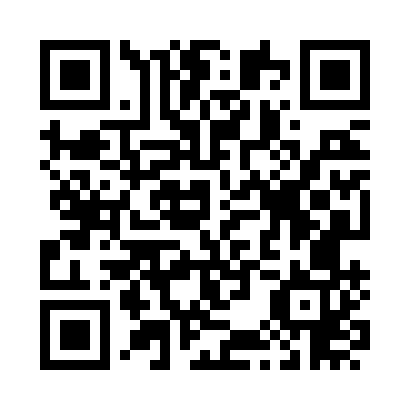 Prayer times for Zoodochos, GreeceMon 1 Jul 2024 - Wed 31 Jul 2024High Latitude Method: Angle Based RulePrayer Calculation Method: Muslim World LeagueAsar Calculation Method: HanafiPrayer times provided by https://www.salahtimes.comDateDayFajrSunriseDhuhrAsrMaghribIsha1Mon4:126:131:416:529:0911:012Tue4:136:141:416:529:0911:013Wed4:146:141:416:529:0811:004Thu4:146:151:416:529:0811:005Fri4:156:151:426:529:0810:596Sat4:166:161:426:529:0810:597Sun4:176:161:426:529:0710:588Mon4:186:171:426:529:0710:579Tue4:196:181:426:529:0710:5710Wed4:206:181:426:529:0610:5611Thu4:216:191:436:529:0610:5512Fri4:226:201:436:529:0510:5413Sat4:246:201:436:519:0510:5314Sun4:256:211:436:519:0410:5215Mon4:266:221:436:519:0410:5116Tue4:276:231:436:519:0310:5017Wed4:286:231:436:509:0310:4918Thu4:306:241:436:509:0210:4819Fri4:316:251:436:509:0110:4720Sat4:326:261:436:499:0010:4621Sun4:346:271:436:499:0010:4522Mon4:356:281:436:498:5910:4423Tue4:366:281:436:488:5810:4224Wed4:386:291:436:488:5710:4125Thu4:396:301:436:478:5610:4026Fri4:406:311:436:478:5610:3927Sat4:426:321:436:468:5510:3728Sun4:436:331:436:468:5410:3629Mon4:456:341:436:458:5310:3430Tue4:466:351:436:458:5210:3331Wed4:476:351:436:448:5110:31